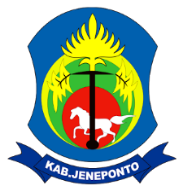 PEMERINTAH KABUPATEN JENEPONTODINAS KESEHATAN Jl. Kesehatan No. 8 Bontosunggu Kel. Empoang, Kec. Binamu, Kab. Jeneponto, Telp.(0419)21044email : dinkes.jeneponto172014@gmail.comREKOMENDASI PENYEDIANomor : 440/            /DINKES/VII/2022Yang bertanda tangan dibawah ini :Nama	: Hj. SYUSANTY. A. MANSYUR. SKM, M.KesNip	: 19750102 199903 2 007Jabatan	: Pengguna AnggaranBerdasarkan dengan Surat Permohonan Minat:Nama Perusahaan	: 	CV ANGKASA JAYA MEDIATAMANama Direktur	: 	Dra. SAHARI BANONGNomor NPWP	:	96.765.813.9-807.000Alamat Perusahaan		:	Jl. H. Ishak Iskandar Dg Tumpu (Lingkar) Kec. BInamu Kabupaten Jeneponto.Nomor Surat	:	04/CV-AJM/JP/VI/2022Tanggal Surat	:	28 Juni 2022atas pekerjaan pengadaan barang Belanja alat/bahan untuk kegiatan kantor - bahan cetak pada Bidang Kesehatan Masyarakat maka pihak Dinas Kesehatan Kab. Jeneponto memberikan Rekomendasi kepada penyedia tersebut untuk melaksanakan kegiatan pengadaan yang dimaksud.Demikian surat rekomendasi ini diberikan untuk diproses lebih lanjut sebagaimana mestinya.Jeneponto, 28 Juli  2022PENGGUNA ANGGARANHj. SYUSANTY. A. MANSYUR. SKM, M.KesNIP. 19750102 199903 2 007